МИНИСТАРСТВО ПРОСВЕТЕ  Р. СРБИЈЕ ЗАЈЕДНИЦА МАШИНСКИХ ШКОЛА Р. СРБИЈЕ Т.Ш. „САВА МУНЋАН“ БЕЛА ЦРКВА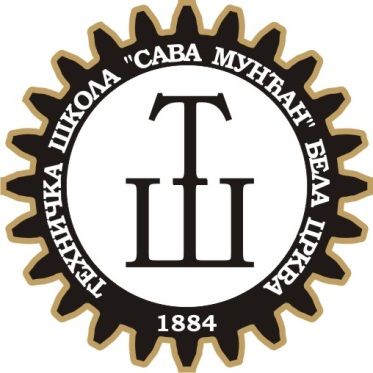 29. РЕГИОНАЛНО ТАКМИЧЕЊЕ УЧЕНИКА МАШИНСКИХ ШКОЛА Р. СРБИЈЕРЕГИОН СЕВЕР – ВОЈВОДИНАБИЛТЕН 101.04.2023. БЕЛА ЦРКВАСПОНЗОРИ ТАКМИЧЕЊАОПШТИНА БЕЛА ЦРКВАТУРИСТИЧКА ОРГАНИЗАЦИЈА ОПШТИНЕ БЕЛА ЦРКВАНАЦИОНАЛНИ САВЕТ ЧЕШКЕ НАЦИОНАЛНЕ МАЊИНЕДДОР  НОВИ САД„ТРГОКОМЕРЦ“, ВРШАЦПИК „ЈУЖНИ БАНАТ“, БЕЛА ЦРКВАЗЗ „13. МАЈ“, БЕЛА ЦРКВАШЉУНКАРА И БЕТОЊЕРКА „ТРКИ“, КУСИЋДОО „МЕТАЛИНГ“, БЕЛА ЦРКВАМЕЊАЧНИЦА „ЕУРОМАКС“, БЕЛА ЦРКВАПОЉОПРИВРЕДНО ГАЗДИНСТВО ВАЦЛАВ ЛЕКСА, БЕЛА ЦРКВАРЕСТОРАН „КРАЈИНА-БАНИЈА“, КАЛУЂЕРОВОКАФЕ ПИЦЕРИЈА „БОС“, БЕЛА ЦРКВАТРГОВИНСКА РАДЊА „РОСИЋ“, ЈАСЕНОВОРЕСТОРАН „ЛАГУНА“, БЕЛА ЦРКВААУТОШКОЛА „ПРОФИ“, БЕЛА ЦРКВАСПЗР БИРОКУП, БЕЛА ЦРКВАСПЗТР ФОТО “ДУГА“ БЕЛА ЦРКВАВИЛА ФОНТАНА БЕЛА ЦРКВАSWISSLION, ТАКОВОМЕДИЈСКИ ПОКРОВИТЕЉ: БЦ ИНФО доо, БЕЛА ЦРКВАОРГАНИЗАЦИОНИ ОДБОРЗОРАН ВИРИЋ, координатор регионалне привредне комореНЕНАД ДОЈЧИНОВИЋ, директор машинске школе ПанчевоДРАГОЉУБ ЖИВАНОВ, Републички координатер такмичења ученика машинских школа трећег степена ЖЕЉКО СТАМЕНКОВИЋ, директор ТШ „С. Мунћан“ Бела ЦркваСЛОБОДАН ЖИВКОВИЋ, координатор практичне наставеРУКОВОДИЛАЦ ТАКМИЧЕЊАНЕНАД ДОЈЧИНОВИЋ, директор машинске школе ПанчевоОРГАНИЗАЦИОНИ ОДБОР ШКОЛЕ ДОМАЋИНА (канцеларија директора)ЖЕЉКО СТАМЕНКОВИЋ, директор школеСЛОБОДАН ЖИВКОВИЋ, координатор практичне наставеБИЉАНА МИЛОВАНОВ, професорЛИДИЈА СТАНОЈЕВ ЛЕКСА, професорЈАРОСЛАВ ХОЦ, наставник практичне наставеНОВИЦА ОСТОЈИЋ, наставник практичне наставеТЕХНИЧКА КОМИСИЈА ШКОЛЕ ДОМАЋИНА (радионице 1, 2)СИНИША ПЕРКИЋПЕТАР ЧУЛАКОМИСИЈА ЗА ПРИЈАВЉИВАЊЕ И ДОЧЕК ТАКМИЧАРА (хол школе)БИЉАНА МИЛОВАНОВЗОРИЦА ЖИВКОВИЋ ЛИДИЈА СТАНОЈЕВ ЛЕКСАИГОР ИВАШКОВИЋ ЦЕНТРАЛНИ ЖИРИ  (зборница)НЕНАД ДОЈЧИНОВИЋ - Машинска школа ПанчевоДРАГОЉУБ ЖИВАНОВ - Машинска школа Панчево					СЛОБОДАН ЖИВКОВИЋ - ТШ  "Сава Мунћан" Бела Црква				ЖЕЉКО СТАМЕНКОВИЋ - ТШ  "Сава Мунћан" Бела Црква		КОМИСИЈА ЗА ЖАЛБЕ   (зборница)							ДРАГОЉУБ ЖИВАНОВ - Машинска школа Панчево ЖЕЉКО СТАМЕНКОВИЋ - ТШ  "Сава Мунћан" Бела Црква ВЛАДИМИР НИКОЛИН - Средња школа "Милева Марић", ТителКОМИСИЈА ЗА ШИФРОВАЊЕ И ДЕШИФРОВАЊЕ ТЕСТОВА И ПРАКТИЧНОГ РАДА (канцеларија ОПН)		СЛОБОДАН ЖИВКОВИЋ  - ТШ "Сава Мунћан" Бела ЦркваМАРКО МИКУЛЕК - СТШ "Никола Тесла", Сремска МитровицаМАРИЈА ЈОВАНОВИЋ  - ТШ  "Сава Мунћан" Бела Црква				КОМИСИЈА ЗА ЕЛЕКТРОНСКУ ОБРАДУ ПОДАТАКАНЕНАД РУСОВАН  - ТШ "Сава Мунћан" Бела ЦркваГОРАН КОЗИЋ  - ТШ "Сава Мунћан" Бела Црква	ИВАНА БОЖАНОВИЋ - ТШ "Сава Мунћан"  Бела Црква	ТЕХНИЧКА ШКОЛА „САВА МУНЋАН“ БЕЛА ЦРКВАЈОВАНА ЦВИЈИЋА бр. 726340 БЕЛА ЦРКВАТЕЛ. 013/851-178          013/852-949E-MAIL: tssmbcrkva@mts.rsWEB ADRESA: www.tehnickaskolabc.edu.rs																																																																					КОМИСИЈА ЗА ПРЕГЛЕД ТЕСТОВАКОМИСИЈА ЗА ПРАЋЕЊЕ ПРАКТИЧНОГ РАДА КОМИСИЈА ЗА КОНТРОЛУ И ВРЕДНОВАЊЕ ПРАКТИЧНОГ РАДА НАПОМЕНА: МЕНТОРИ И УЧЕНИЦИ ПРИСУСТВУЈУ КОНТРОЛИ И   ВРЕДНОВАЊУ   ПРАКТИЧНОГ РАДАМЕХАНИЧАР МОТОРНИХ ВОЗИЛАТест раде  у учионици бр. 1Дежурни наставнициБИЉАНА МИЛОВАНОВ - ТШ „Сава Мунћан“ Бела ЦркваНЕНАД РУСОВАН  - ТШ „Сава Мунћан“ Бела ЦркваБРАВАРТест раде у учионици бр.2Дежурни наставнициИГОР ИВАШКОВИЋ - ТШ „Сава Мунћан“ Бела ЦркваГОРАН КОЗИЋ - ТШ „Сава Мунћан“ Бела ЦркваСАТНИЦАXXIХ  регионалног такмичења ученика машинских школа Р. Србије Регион север – ВојводинаСУБОТА  01.04.2023.Распоред сменаНапомена : Такмичари долазе на радна места 10 минута пре краја претходне смене, сатница за механичаре моторних возила је оквирна и зависи од брзине рада такмичара.Образовни профилЧланови комисијеШкола из које долазиМЕХАНИЧАР МОТОРНИХ ВОЗИЛАУчионица бр. 11.ЈОВАН АНЂЕЛИЋТШ „Сава Мунћан“ Бела ЦркваМЕХАНИЧАР МОТОРНИХ ВОЗИЛАУчионица бр. 12.МИОДРАГ ВАСИЋШЦ „Никола Тесла“ ВршацМЕХАНИЧАР МОТОРНИХ ВОЗИЛАУчионица бр. 13.ВЛАДИМИР НИКОЛИНСТШ „Милева Марић“ ТителБРАВАРУчионица бр. 21.ЈАРОСЛАВ ХОЦТШ „Сава Мунћан“ Бела ЦркваБРАВАРУчионица бр. 22.БРАНКО МАЉКОВИЋСредња техничка школа, СомборБРАВАРУчионица бр. 23.НИКОЛА ЈОКСИМОВИЋСМШ Нови СадОбразовни профилЧланови комисијеШкола из које долазиМЕХАНИЧАР МОТОРНИХ ВОЗИЛА-МЕХАНИКА-Радионица бр. 11.ЈОН БОЉАНАЦ Машинска школа ПанчевоМЕХАНИЧАР МОТОРНИХ ВОЗИЛА-ДИЈАГНОСТИКА-Радионица бр. 11.ПЕТАР ВИЛАМашинска школа ПанчевоМЕХАНИЧАР МОТОРНИХ ВОЗИЛА-ДИЈАГНОСТИКА-Радионица бр. 12.МАРКО БОКАНСМШ Нови СадМЕХАНИЧАР МОТОРНИХ ВОЗИЛА-ДИЈАГНОСТИКА-Радионица бр. 13.ДЕЈАН КРАЊЧЕВИЋТШ „Сава Мунћан“ Бела ЦркваБРАВАРРадионица бр. 21.НОВИЦА ОСТОЈИЋТШ „Сава Мунћан“ Бела ЦркваБРАВАРРадионица бр. 22.МАТЕЈА ОРТОПАНМашинска школа ПанчевоБРАВАРРадионица бр. 23.СИНИША ПЕРКИЋТШ „Сава Мунћан“ Бела ЦркваОбразовни профилЧланови комисијеШкола из које долазиМЕХАНИЧАР МОТОРНИХ ВОЗИЛА-МЕХАНИКА-Радионица бр. 11.ИЛИЈА КАЛАБАСМШ Нови СадМЕХАНИЧАР МОТОРНИХ ВОЗИЛА-МЕХАНИКА-Радионица бр. 12.ДЕЈАН ГЊАТОВИЋСредња техничка школа, СомборМЕХАНИЧАР МОТОРНИХ ВОЗИЛА-МЕХАНИКА-Радионица бр. 13.ПЕТАР ЧУЛАТШ „Сава Мунћан“ Бела ЦркваМЕХАНИЧАР МОТОРНИХ ВОЗИЛА-ДИЈАГНОСТИКА-Радионица бр. 11.ПЕТАР ВИЛАМашинска школа ПанчевоМЕХАНИЧАР МОТОРНИХ ВОЗИЛА-ДИЈАГНОСТИКА-Радионица бр. 12.МАРКО БОКАНСМШ Нови СадМЕХАНИЧАР МОТОРНИХ ВОЗИЛА-ДИЈАГНОСТИКА-Радионица бр. 13.ДЕЈАН КРАЊЧЕВИЋТШ „Сава Мунћан“ Бела ЦркваБРАВАРРадионица бр. 21.ЈАРОСЛАВ ХОЦ ТШ „Сава Мунћан“ Бела ЦркваБРАВАРРадионица бр. 22.БРАНКО МАЉКОВИЋСредња техничка школа, СомборБРАВАРРадионица бр. 23.НИКОЛА ЈОКСИМОВИЋСМШ Нови СадР.Б.Име и презиме ученикаШкола из које долазиМесто1.СТРАХИЊА БАЛАЋШколски центар "Никола Тесла"ВРШАЦ2.МАРКО ДАЉЕВИЋШколски центар "Никола Тесла"ВРШАЦ3.МИЛОШ МОРОКВАШИЋСредња техничка школаСОМБОР4.ДУШАН РУМЕНОВИЋСредња техничка школаСОМБОР5.ИСАК СЕДЉАКТШ „Сава Мунћан“ БЕЛА ЦРКВА6.МИЛАН ЈОВАНОВИЋТШ „Сава Мунћан“ БЕЛА ЦРКВА7.ВЕЉКО ГРУЈИЋМашинска школа "Панчево"ПАНЧЕВО8.ДУШАН ЗАРИЋМашинска школа "Панчево"ПАНЧЕВО9.ЈОВАН КУЗМИНАЦСТШ "Никола Тесла"СРЕМСКА МИТРОВИЦА10.СТЕФАН СТОЈАНОВИЋСредња школа "Милева Марић"ТИТЕЛ11.СТОЈАН КВОЧКАСредња школа "Милева Марић"ТИТЕЛ12.СТЕФАН МАРТИЋСМШ Нови СадНОВИ САД13.СРЂАН ПЕЈИЋСМШ Нови СадНОВИ САДР.б.Име и презиме ученикаШкола из које долазиМесто1.ПЕТАР БРАНКОВИЋСредња техничка школаСОМБОР2.АНТОНИО ВАЈЦСредња техничка школаСОМБОР3.ДРАГИША ПАУНОВИЋТШ "Сава Мунћан"БЕЛА ЦРКВА4.ИВАН ЈОЖЕВИЋТШ "Сава Мунћан"БЕЛА ЦРКВА5.МИЛАН НИТРАЈМашинска школа "Панчево"ПАНЧЕВО6.РОЛАНД ПАПУГАМашинска школа "Панчево"ПАНЧЕВО7.ЈАН АБРАХАМСМШ Нови СадНОВИ САД8.AНДРИЈА ВИШЕКРУНАСМШ Нови СадНОВИ САД0800  -  0830Пријем такмичара   (хол школе)0815Састанак дежурних наставника, комисија за преглед тестова и комисије за шифровање и дешифровање (зборница)0830 - 0900Отварање такмичења (хол школе)0915 - 1015Теоретски део такмичења за све образовне профиле1015 Шифровање и преглед тестова (учионице 1 и 2 )1015 - 1045 Прелазак у школску радионицу, обилазак и упознавање радних места1030Састанак комисија за праћење и вредновање практичног рада. (радионица)1100 - 1500Практични део такмичења  (школска радионица 1 и 2)1400 - 1500 Ручак   1500 - 1530Незванични резултати такмичења (хол школе)1530 - 1600Жалбе  (зборница)1630Проглашење резултата такмичења и затварање такмичења (хол школе)Образовни профилI сменаII сменаIII сменаБРАВАР 1100 –11501200 –12501300 –1350МЕХАНИЧАР МОТОРНИХ ВОЗИЛАРад  на возилуФИАТ ПУНТО 1.2I смена1100 –1120II смена1125 –1145III смена1150 –1210IV смена1215 –1235V смена1240 –1300МЕХАНИЧАР МОТОРНИХ ВОЗИЛАРад  на возилуФИАТ ПУНТО 1.2VI смена1305 –1325VII смена1330 –1350VIII смена1355 –1415IX смена1420 –1440X смена1445 –1505МЕХАНИЧАР МОТОРНИХ ВОЗИЛАРад  на возилуФИАТ ПУНТО 1.2XI смена1510 –1530XII смена1535 –1555XIII смена1600 –1620ММВ ДИЈАГНОСТИКАДИЈАГНОСТИКА СЕ РАДИ НАКОН МЕХАНИЧАРСКОГ РАДА НА ВОЗИЛУДИЈАГНОСТИКА СЕ РАДИ НАКОН МЕХАНИЧАРСКОГ РАДА НА ВОЗИЛУДИЈАГНОСТИКА СЕ РАДИ НАКОН МЕХАНИЧАРСКОГ РАДА НА ВОЗИЛУДИЈАГНОСТИКА СЕ РАДИ НАКОН МЕХАНИЧАРСКОГ РАДА НА ВОЗИЛУДИЈАГНОСТИКА СЕ РАДИ НАКОН МЕХАНИЧАРСКОГ РАДА НА ВОЗИЛУ